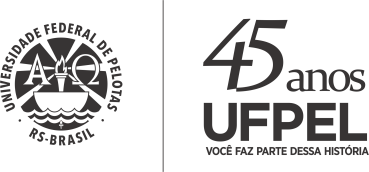 MINISTÉRIO DA EDUCAÇÃOUNIVERSIDADE FEDERAL DE PELOTASPRÓ-REITORIA DE PESQUISA E PÓS-GRADUAÇÃORESULTADO EDITAL Nº. 11/2014Programa de Bolsas AcadêmicasSeleção de Bolsas de Iniciação ao Trabalho (Demanda Social)A Pró-Reitoria de Pesquisa e Pós-Graduação da Universidade Federal de Pelotas torna público o resultado do processo de seleção de bolsista para preenchimento de vaga remanescente referente ao “Programa de Bolsas Acadêmicas – PBA - Bolsas de Iniciação ao Trabalho”, de acordo com a Resolução nº 05, de 03 de abril de 2014, do COCEPE: Selecionados: Jonas Müller HammerSuplentes:Gabriela Nunes CostaJaíne Motta Santana AbrahanO candidato selecionado deverá comparecer no dia 30/06/2014 (segunda-feira), às 13 horas, na PRPPG. Salientamos, conforme Edital, que o selecionado deverá ter conta bancária para recebimento da bolsa.Pelotas, 27 de junho de 2014Luciano Volcan AgostiniPró-Reitor de Pesquisa e Pós-GraduaçãoUniversidade Federal de Pelotas